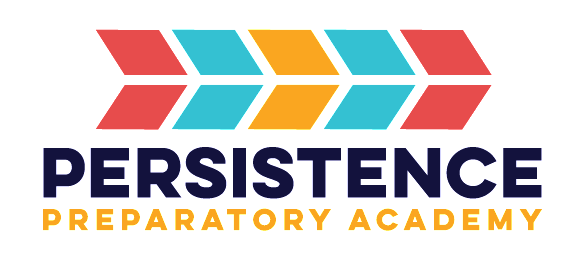 Servicios de protección infantilInformación sobre abuso y maltrato¿Sospecha de abuso o maltrato?
¡Denúncialo ahora!Llame a Neustrom número de teléfono gratuito en todo el estado:1-800-342-3720Si usted es sordo o tiene problemas de audición, llame a TDD/TTY al1-800-638-5163O haga que su proveedor de video relay system llame1-800-342-3720Si cree que un niño está en peligro inmediato,llame al 911 o al departamento de policía local.